Малкин Геннадий Ефимович (р. 1939 - 2016).  Врач, литератор, писатель-афорист. Член Союза писателей Москвы. В настоящее время живёт в Израиле. Член МКА с 80-х годов.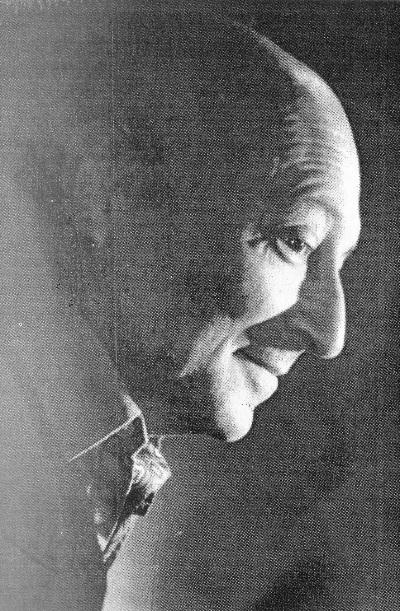         Родился в мае, хотя были, конечно, и           другие месяцы. Рос и развивался           нормально, вопреки действительности.             После войны оказался в Малаховке,           колыбели литературных Телешевских сред,            дачного бомонда и жертв революций.           Хвойный воздух, знаменитый Летний театр,           местное хулиганьё и остатки           интеллигентных лиц – создавали атмосферу           лёгкого марева над загрубевшей почвой           страны. Аура бытия определялась трудом           отцов, домашней изобретательностью мам,                    вечерней оживлённостью дач и духом                     культурных легенд на ветхих верандах под шёлковым абажуром ламп.   Играл духовой оркестр, и детям хотелось молока, а взрослым водки и досок для починки крыльца. Была лапта, турник, волейбол в кружок, сирень и «Золотые шары» в углах дворов.	Школа, лучшая из всех, какие могли быть. Старенькие учителя, ещё из той, первой в России загородной гимназии над оврагом, имевшие ордена, 10 лет лагерей и курс в Сорбонне. Байковое тепло их слов, умение дать больше, чем есть, достоинство бедности, обеспеченное золотом корней.	Такие следы прошлого, неповторимого в годах и лицах дней.	Выпускной бал в явь, несовершенство поэзии молодости, заботы реалий. Ирония в спасение от цинизма и цинизм, как сокрытие сострадания.Генетический код юмора полагал жить и знать, что лишённым его много трудней. Жизнь улыбалась всем и смеялась над веселящимися. Малая Родина больших надежд и тяжёлой судьбы людей.			                          Из книги «Умнеть надо незаметно».Геннадий Малкин родился в г. Брянске. После тяжёлых военных лет обосновался вместе с родителями в подмосковной Малаховке.Окончив 3-й Московский медицинский институт в 1962 году, работал в г. Гжатске. Был знаком с отцом Юрия Гагарина.Геннадий Ефимович – хирург-стоматолог. Он впервые в стране стал применять наркоз в условиях обычной поликлиники.Уже в Москве его пациентами были народные артисты Павел Массальский, Софья Пилявская, Нонна Мордюкова, Лидия Смирнова, Игорь Кваша, Александр Пороховщиков, поэтесса Ольга Бергольц и др.Малкин «один из самых ярких и оригинальных представителей славной когорты афористов, признанный мастер жанра» – говорил о нём поэт, прозаик и журналист Игорь Игнатьев. «Авторa смело можно отнести к клaссикaм жaнрa…» – вторит ему журналист Геннадий Попов.Многие афоризмы Геннадия Малкина ушли, что называется, в народ.По мнению писателя Виктора Кротова: «Афоризмы Геннадия Малкина не меркнут рядом с блестящими парадоксами Оскара Уайльда или Бернарда Шоу, с мрачным юмором Бирса, с французским остроумием Декурселя и Буаста, с красноречием Ницше или Бердяева. Так что нашему времени и нашей стране тоже будет, чем гордиться перед потомками».						Из Альманаха МКА 2017 г.Авангард в искусстве – прорвавшийся вперёд арьергард. Альтернатива – свобода выбора заблуждений. Баррикада делит улицу на два тупика. Бег продлевает жизнь до самого финиша. Бег ради жизни называется эмиграцией. Безвременье апеллирует к эпохе. Беспечность – вера в мировой порядок. Беспорядочный секс безопасней с порядочными. Беспринципность – вдова принципа. Ближе всего к истине – жена философа. Богатство не приносит счастья, но уносит всё, что ему мешает. Бог создал всё, кроме конфессий. Большинство выдержит всё, кроме сравнения. Борцы за свободу забирают её себе. Брак по любви – это выбор из одного зла. Брак по расчёту на взаимные неплатежи. Брал лаской, отдавал деньгами. Братство по оружию – всегда троюродное. Брудершафт действует в радиусе стола. Будь благодарен судьбе, если она отвернулась, ничего не сказав. Будильник – это дверная цепочка времени. Будущее всегда лучше, но не всегда для нас.  Будущее наступает на прошлое, а достаётся настоящему. Буквы закона складывались в нехорошие слова. Бывают дамы сердца и дамы печени.Бывают страны, в которых народ не приживается.  Быстрее формируется то, что было хорошо. Быть всегда равным – свойство пустого места. Быть как все – значит не быть никем. Быть красивой – внутренняя потребность внешности. Быт определяет сознание как лишнее.  Быт отравляет жизнь и делает её наполненной. Быть хорошим легко, трудно не стать плохим. Варфоломеевским ночам – северное сияние! В борьбе за мир побеждает артиллерия. В борьбе со сном помогает пересчитывание чужих баранов. В гостях у жизни к хозяйке не пристают.  Вежливость подкупает, но не расплачивается. Великодушие – сдержанное отношение к чужим достоинствам. Великой державе не до населения. Веселье – временное перемирие с судьбой.  Вера в бессмертие опирается на здоровый консерватизм. Вера в себя помогает обманывать других. Вера в чудеса примеряет с их отсутствием.  Веру в непогрешимость толкований даёт религия. Взгляд на вещи зависит от их стоимости. Взяв в долг, становишься нужным кому-то. Взялся за гуж, не говори, что не муж! Взять себя в руки можно только по частям. В институт прошёл с рыбным обозом. В искренности можно сомневаться, только когда делают добро. В каждой шутке есть доля правды, её не понявших. В каждом возрасте свои прелести, но в молодости ещё и чужие.  В коридорах власти заправляют половые. Вкусив от древа познания, постоянно что-то желал.  Вкус свободы лучше ощущают сытые. В лабиринте платят за выход. Владеть собой можно лишь частным образом. Владеющих собой раскулачат первыми. В любви был не столько Наполеоном, сколько Кутузовым. В любви главное – не деньги, а чувства, которые они приносят.  В любви к животным угадывается тоска по человеческим отношениям. Влюбляясь в родники, ныряют в омуты. В любовной игре как в шахматах, тронул – ходи. 	В любовных играх принято мошенничать по правилам игры. В моей смерти прошу винить мою жизнь. Вначале был хаос, потом – суета.  Внешние половые признаки скромнее внутренних. Внешность – первая из матрёшек. В общем строю и мысли правофланговые.  Вовремя забыть порой важней, чем кстати вспомнить.  Вождь в законе. Возраст – чаще адвокат, чем прокурор.  Возраст – это всё, что можно сказать о себе с полной уверенностью. Война дворцам ведёт к хижинам. Войны кончаются только для победителей. Вокруг столько приятного, а нас тянет к хорошему. Вопль в пустыне не транслируется в оазисах. Воспитанный мужчина не сделает замечания даме, плохо несущей шпалу.  Воспитывал женщин, как устав караульной службы. Воспитывать – значит делать непохожим на себя. В открытых душах что-то есть от люков на дорогах… В отсутствии брюк материя представляется первичной.  Вот так – добьёшься счастья, а потом ведь с этим как-то надо жить… В период инфляции дешевеют лишь вечные ценности.В поисках своей половины дальше четвертинок не шёл. В поисках счастья теряешь радость бытия. В постели можно всё, кроме митингов. В природе все едят друг друга во имя жизни.  В пучине любви первыми исчезают сбережения. Врагов надо иметь, чтобы их места не заняли друзья. Временные перебои напоминали пулемётные очереди. Временные трудности возникают с постоянной лёгкостью. Время, конечно, лечит, но подручными средствами. Время приносит больше, чем может вынести. В руках жены нить Ариадны превращается в канат. Все богатые семьи похожи друг на друга, все приличные – несчастны по-своему. Всегда не хватает минимума, чтобы достичь максимума. Всего-то десять заповедей, а как же ограничивают жизнь! Все дороги ведут в Рим, а бездорожье – к нам. 	Все далеко идущие планы можно найти рядом с желудком. Все жизненные противоречия сглаживаются лопатой. Вселенная расширяется вместе с неприятностями.  Все люди, как правило, являются исключением. Все мы мечтаем о хозяине, который бы нас слушался.  Все мы не так безумны, чтобы понять психиатров. Всё в жизни мелочь, кроме сдачи. Всё имеет свой смысл, если не задумываться.   Всё решает крупно оплачиваемая мелочь. Всё течёт туда, где не меняется. Всё, что нельзя исправить, надо считать совершенным. В слабости к дамам проявлял твёрдость.  В споре с дураком рождается истинная глупость.Вспышки гнева освещают мрак заинтересованности. Вспышки гнева освещают пропасти в воспитании. Вставал с первыми петухами, ложился с последними курами. Всякий, кто ищет недосягаемого, довольствуется ближайшим. В театре жизни главное – буфет.  В того, кто полон оптимизма, больше ничего не лезет.  В цейтнот попадает не тот, кто много думает, а тот, кто думает не о том.  В честной борьбе побеждает жулик.  Выборы из двух зол во имя добра. Выбросить бы всё из головы, да жаль окружающей среды. Высокие материи – для драпировок. Высшим достижением мысли бывают способы её подавления.  Вышел бы в люди, да не из кого. Где нет движения, там стрелочник особенно виновен. Генералы никогда не дезертируют со своих постов. Героизм – беззаветное проявление безвыходности. Глас народа – глас Божий в пустыне безбожного общества.Глотая обиды, перевариваешь себя. Глоток свободы – можно и не закусывать. Глядя на дочерей Евы, испытывал межрёберную невралгию. Голым легче объяснить, что они – в раю. Грехопадения происходят с большим подъёмом.  Гуманность – ограничение зла рамками необходимости.  Годы спешат навстречу последним дням.  Годы уходят, как продукты. Голос народа озвучен маршами. Голосованием синоптиков стихийных бедствий не предотвратить. Голые короли одеваются в Швейцарии. Горизонт – это конкретное воплощение наших замыслов.  Гость – человек, приносящий радость своим приходом и уходом.  Государственные мужи любят вести себя, как холостяки.  Готовность к подвигу есть нравственное освобождение от дел.  Градация неприязни зависит от степени близости. Гражданская позиция – самая военная. Границы приличий переходят в наиболее охраняемых местах. Грех впадать в уныние, когда есть другие грехи.Грех – реализованный соблазн. Гуманность – ограничение зла рамками необходимости. Дай нам волю, и мы обнесём её проволокой. Движение строем приводит к казармам. Двойное гражданство усиливает патриотизм. Дела пошли в гору, когда люди уже спускались. Демократия – это воля большинства, разрешённая меньшинством.  Демократия – это лучший способ закрепить неравенство. Деньги дают свободу выбора заблуждений. Деньги пахнут тем, что на них куплено.  День рождения и день смерти – считать одним днём. Деньги – есть зло, истребляемое покупкой добра.  Депутат – представитель себя от других. Держать порох сухим помогают памперсы. Детство кончается вместе с родителями. Дефицит – это когда полки магазинов ломятся от взглядов покупателей. Дешёвые радости не знают инфляции. Джентльмен всегда уступит даме, если вопрос не касается женитьбы. Джентльмен – это идеал женщины, вообразившей себя леди.  Дискуссия – это попытка осмыслить собственную позицию.  Для женских ног опора – наши взгляды. Для исполнения десятка заповедей понадобились тысячи законов. Для счастья надо столько, сколько хочется.  Дневник – желание оправдать себя изо дня в день. Добился сам, добей товарища. Добро победило в нём всё лучшее. Добро – это победоносная жертва зла. Договор о дружбе – лучшее свидетельство её отсутствия. Должное отдают мелочью. Домашний буревестник. Домой надо приходить или вовремя, или каждый день. Донжуанство – такое донкихотство! Досье на каждого – в закрома родины! Достигнув цели, замечаешь, что ты – средство.  Дочь – аккредитив на предъявителя. Древность – недоеденная временем история.  Друг тот, кто, зная тебя, не стал врагом. Друзья – братья по разуму и его отсутствию.  Друзья познаются в беде по спокойному выражению лица. Дурак бывает непроходим лишь для умного. Дурак бывает таким, что рядом с ним чувствуешь себя идиотом.  Дурак замечает первым, как много умных развелось.  Дураки – это такой народ, который всегда прав. Дух закона не смягчали даже дезодоранты. Духовность придаёт гадостям оттенок гармоничной завершённости.  Его верность не знала границ. Её лучистые глаза взывали к дезактивации. Если верить в свою звезду, она непременно упадёт. Если в жизни ничего не меняешь, жди возрастных перемен.  Если всё время хотеть, что-нибудь расхочется. Если в семье только один муж, он становится эгоистом. Если вы ущипнули себя, но видение не исчезло, ущипните видение. Если вычеркнуть из жизни ошибки, может остаться одна подпись.  Если дамы от вас без ума, не пытайтесь его вернуть. Если жена ангел, значит, пришла по твою душу.  Если жена не подарок, значит она от Бога. Если исправно платить врачу, болезнь может стать хронической. Если кости ломит после дождя, значит, был град. Если лайнер пришёл с рыбой, значит, он сейнер. Если люди вновь станут обезьянами, им уже не хватит деревьев.  Если мы – от обезьяны, то женщины – от птички или рыбки. Если народу лгут, значит, он хочет верить. Если отталкиваться от притягательности женщин, можно стать маятником. Если полоса неприятностей напоминает взлётную, надо отрываться. Если поставить другого на своё место, он станет неприятен. Если постоянно затягивать пояс, останется одна пряжка. Если следить за своим здоровьем, можно узнать, куда оно ушло.  Если сомневаешься, то делай без свидетелей. Если тебя ударили по лицу, подставь другое. Желание стать богами возникает от невозможности быть людьми. Желание стать проще пагубно для одноклеточных.  Железные люди коррозируют от коррупции. Жена виновата уже тем, что не стрелочник. Жена уходила от него, чтобы вернуться поступью судьбы. Жениться – это как будто второй раз разводиться или первый раз умереть. Женская душа без ног сильно проигрывает. Женская логика – палка с тремя концами. Женственность – гармония мыслей с туфельками.  Женщина не изменяет принципам. Она наполняет их новым значением.Женщина нуждается в защите и нападении. Женщина – это гармония мыслей и туфелек. Женщина – оазис в краю миражей. Женщина привлекает тем, что отвлекает от остального.Женщина – сосуд зла, наполненный добром. Женщина – это кроссворд, где ничего не пересекается.  Женщине нужна лесть, мужчине – только правда о его достоинствах.  Женщины были для него как страна, которую не выбирают. Женщины – лучшая половина человеческих бед. Живя спустя рукава, можно не замечать смирительной рубашки. Жизнь без упаковки ничего не весила.  Жизнь в кредит хороша тем, что можно умереть раньше срока. Жизнь давалась с трудом, как порядочная.  Жизнь даётся, когда не предохраняешься. Жизнь даётся один раз, а отнимается каждый день. Жизнь, как генеральная репетиция того, что не пойдёт. Жизнь поддаётся анализу лишь в осадке.  Жизнь после свадьбы существует! Жизнь так коротка, что едва успеваешь её испортить.  Жизнь уходит так быстро, как будто ей с нами не интересно.  Жизнь – это комендантский час вечности. Жизнь – это непрерывный размен крупных купюр на мелкие.  Жизнь – это рай для грешников. Жизнь – это театр одного актёра. За весами правосудия мелькала фигура продавца.  Заземлённость интересов гарантирует их устойчивость.  Закон справедлив, но всех посадить нельзя.   Закон защищает каждого, кто умеет его нарушать. Запутал жизнь своими извилинами. За старые грехи приходится расплачиваться новыми.  Зло – это ни отсутствие добра, это такое добро.  Зрелость – это молодость старости. Идеальный муж не требует того же от жены. Идиотизм – глупость, додуманная до конца.  Идиотизм не терпит легковесности ситуаций. Из золотых яиц труднее вылупиться.Измены хранят аромат верности идеалам. Измотал бессонницу своими мыслями. Иметь всё, что хочется, проще, чем хотеть всё, что имеешь.  Имеющие одну цель стреляют друг в друга. Истина рождается в спорах – в согласии предохраняются.  Истина – событие, подтверждённое двумя соседками. История изучает останки заблуждений. Истребляя в себе пороки, мы рубим сук, на котором цветём. И флюгеру хочется показать путь ветра. Ищи справедливость везде, где можно её купить.  Ищи эрогенные зоны судьбы! Каждая кухарка может управлять государственными мужами.  Каждый берет от жизни то, что надо другим.  Каждый должен знать себе цену, или хотя бы продажную стоимость. Каждый бывает счастлив в меру своей испорченности. Каждый мелкий пакостник хочет быть крупным. Как бы плохо мы не говорили о правительстве, оно думает о нас ещё хуже. Каким поверхностным стало чувство глубокого удовлетворения.  Как много самородков превратилось в песок! Как трудно убить в себе зверя, не попортив шкуры!  Как хочется в молодости хоть чему-то научить человечество! Как часто радугой руководит дальтоник! Как часто точка зрения не совпадает с точкой опоры! Камень за пазухой придаёт вес в обществе.   Камни на душе перемещаются за пазуху.  Ключи от счастья были у соседки. Клятва – последний аргумент лжи. К музам относятся как к гарему. Коварство можно распознать по доброжелательности. Когда в семье только один муж, он вырастает эгоистом. Когда выдают чёрное за белое, гуляет серость.  Когда граница на замке, страна напоминает сундук. Когда дело в шляпе, можно подбирать голову под размер. Когда деньги могут изменить жизнь, это уже не деньги, а судьба. Когда дорожает сыр, мышеловки заправляют искренностью. Когда наступает свобода, тюрьмы плачут по освободителям.  Когда нечего терять, теряют принципы. Когда преследуют цель, она превращается в мишень. Когда это будет выгодно, бескорыстными станут все.Козлу отпущения козлом отпущения служит коза.  Кому много дано, с того некому спрашивать. Кому на Руси жить хорошо, те давно живут за границей. Кощеи бессмертны, пока Иванушки – дурачки.  Красивой женщине подходит абсолютно всё, что можно быстро снять. Красивые иллюзии банально изменяют с первым встречным фактом. Краткость в отсутствие брата – полная сирота. Критика снизу упирается в ремень. Круглый дурак стремится к многогранности.  К сожалению, жизненная лотерея стала денежно-вещевой. Кто тянет одеяло на себя, тот будет спать один. Культура падает вниз интеллигенцией. Культура становится массовой, перестав быть народной.  Культуре, как порядочной женщине, можно и не платить. Лбом стену не прошибёшь, если она из лбов. Львиная доля чаще достаётся шакалам. Легче выдавить из себя «Да здравствует!», чем раба. Лес поднятых рук обычно без корней. Личность неприкосновенна, пока недосягаема. Львиная доля чаще достаётся шакалам. Лучшее алиби – быть жертвой. Лучшие годы уходят на то, чтобы продлить худшие.  Лучшие мысли приходят с уходом соображений. Лучший способ замалчивания – выступление. Любая кривая выводит к финишной прямой.  Любители лёгкой жизни чаще всего становятся профессионалами. Любовные романы стремятся к афористичности. Любовь может выдержать всё, кроме взаимности. Любовь народа к памятникам выражают голуби. Любовь – это вечность, данная во времени. Любовь – это острое заболевание, ведущее к хроническому выздоровлению. Людей объединяет стремление обособиться. Мемуары – воспоминания о намерениях. Меняю внутренний мир на внешний, со всеми удобствами. Места под солнцем распределяются в тени.  Мечтать стоит даже о том, о чём нельзя думать. Миф – это наиболее устойчивое представление о действительности.  Многое оставляет желать лучшего, но и лучшее оставляет желать многого.   Можно не любить женщин, но знать это должна только жена. Молчание – знак согласия несогласных. Мораль – общепринятая безнравственность. Морщины – это тропинки лет. Мудрость веков поглощается глупостью столетий.  Мужское достоинство изменяло ему с женщинами. Мужчина вооружается до зубов, женщина – до колен. Мужчина – система самонаводящаяся. Мы надеемся на лучшее, а оно – на нас. Мы не зря боимся судьбы. Она знает все наши слабые стороны.Мысли были ограничены выражением лица. Мысли родятся недоношенными от перехаживания. Мыслитель – человек, привыкший додумывать общеизвестное. Мысль нельзя придумать. На вопросы времени отвечают часовщики. Надежда умирает последней, поскольку всегда есть кому её похоронить.Надо честно платить налоги за всё, что наворовал. Найдя точку опоры, можно не упираться. Наказание должно быть неотвратимо, как преступление.  На крики о помощи, иногда, сбегаются грабители. Нам надо так много, что приходится соглашаться на всё.Народ почтил молчанием новые реформы правительства. Настоящий мужчина всегда добьётся того, что хочет женщина. Настоящий христианин и грехи принимает со смирением. На торжества справедливости пострадавших не приглашают. Начальство падает маслом вверх. Наши недостатки – есть продолжение нашей зарплаты. Наши недостатки так и рвутся к чужим достоинствам. Не бери на себя больше, чем могут от тебя выдержать.  Не бойся старости – она проходит! Не бойтесь неприятностей, они проходят с появлением новых. Невостребованные достоинства утешаются в качестве недостатков.  Не всё то с неба, что сверху. Не в силах победить страх, победи противника! Недоношенные идеи вскармливают доносами. Недостатки выгодно отличались от достоинств внутренним содержанием. Незаменимых истин нет. Незаслуженные удачи воспринимаются как компенсация.  Нельзя нести знамя по ветру. Нельзя осторожно сесть мимо стула.  Нельзя стать первым без очереди. Не предавайся любви с монотонностью дождя! Не придавай жизни жизненно важного значения! Неприкосновенный запас ума создаёт впечатление глупости. Не пропускал ни одной юбки, чтобы не укоротить их взглядом. Не рождайся счастливым. Не мешай людям жить. Не склоняй совесть к сожительству.  Не смотри на жизнь мрачнее, чем она на тебя. Не смущай девушек своей наивностью. Не стоит делать из скотины – зверя. Не стоит путать выздоровление с бессмертием. Не стоит ругать действительность. Она уже нами наказана. Не строй иллюзий из бетона! Несчастье можно нести как крест, а можно – как знамя. Не так сладко жить, как горько умирать.  Не та родина, что родила, а та, что не заставила жалеть об этом. Нет позиции – принимай позу! Неумных мудрость посещает сугубо официально. Не успеешь оглянуться, как все впереди. Не храните деньги вместе с репутацией. Нечистая сила в чистых руках – непобедима! Не яркие личности больше греют. Ничто не стоит так дёшево и не ценится так дорого, как чужая жена.  Ничто так не портит цель, как выстрелы. Ничто так не украшает женщину, как временное отсутствие мужа.  Ножки были лучшей частью ее души. Ночи стали длиннее, а секс короче. Нравственность легко атакует, но плохо защищается. Обыватель – балласт, позволяющий управлять кораблём. Одиночество – тест на совместимость с вечностью. Одни философски смотрят на вещи, другие – на их отсутствие.  Однолюб может сделать несчастной только одну женщину.  О женщине или хорошо, или женись. Окружение пешек рождает иллюзию, что ты король. Они жили долго назло друг другу и умерли в один день. Он сильно сдал: в нём осталось жизни на две-три подлости. Оппозиция – это борьба в коридорах власти за выход к кухне. Оптимист с удовольствием смотрит меню, пессимист – на лица жующих.О смысле жизни начинаешь думать, когда уже есть смысл умирать.Остановить мгновение проще, чем себя. От божественной искры грешно прикуривать. Отдельные недостатки стремятся к объединению. От жены или от инфаркта, но бегал каждый день. От мании величия может избавить сфера обслуживания. Относиться без юмора к жизни – всё равно, что родиться по делу.  Отсутствие взглядов не мешает их выражению.  Падение нравов зашло так далеко, что оказалось за границей. Патриот хочет не столько за что-то умереть, сколько кого-то убить. Пень может научить, как не бояться бурь. Первая любовь открывает смысл и прелесть второй.  Переворот – это желание поджарить другую сторону яичницы. Переходи на солнечную сторону проблем.  Пессимистов прежде называли ясновидящими. Плату за тот свет собирают ещё на этом. Плох тот генерал, который не мечтает о жене солдата. Поиски родной души приводят к массе посторонних тел. Пока выбьешь место под солнцем, уже вечер.  Поле деятельности, ограниченное канатами, превращается в ринг.  Получишь образование, куда-то засунешь и забываешь куда. По мере приближения к истине, отдаляешься от действительности.  Правда на нашей стороне. А деньги – на другой. Правды хватает только для образцов. Предвидеть всё нельзя, и это помогает жить. Предлагая руку и сердце, становишься вечным донором. Преступность исчезает, когда охватывает абсолютно всех. Преступность – основной конкурент государства. Претензии к жизни ограничивались денежной компенсацией. Природа не терпит пустоты, а та – евреев. Природа отдыхает на детях, а дети – на родителях. Прогресс зашёл так далеко, что потерял из виду людей. Проза жизни – это поэзия дешёвого труда. Противозачаточная спираль эволюции. Проще выдавить из тебя хозяина, чем из себя раба.  Проще строить из одноклеточных. Прямая осанка не терпит тяжёлых проблем.  Птицы счастья бывают и инкубаторными. Пусть жизнь ещё собачья, но законы уже волчьи. Путь к инфаркту гораздо приятней, чем бег от него. Пятна капитализма оказались родимыми. Работа избавляет от тоски, но оплата опять к ней приводит. Радости жизни удерживались, как подоходный налог.  Разговор – выгуливание своих проблем. Ревность так унижает, что хочется возвысится до незнания.  Редкая укротительница войдёт в клетку с мышью. Редко в какой бочке встретишь Диогена. Ремень нужно рассматривать как привод заднего ума. Репутация – слухи о нашей порядочности. Решительный человек первым отказывается от борьбы. Рога изобилия украшают головы удачливых. Рогоносец – флагман флотилии жены. Самокопание отнюдь не кладоискательство. Самые желанные женщины – с авоськами. Самые красивые дети родятся после посещения ювелирных лавок.  Самые страшные драконы – безголовые.  Свадьба была золотой, но низкой пробы. Свет в конце тоннеля уже не тот. Свет знаний пробивался сквозь щели просвещения. Свобода даёт нам возможность выбора зависимости.Свобода – это неосознанная закабалённость. Свободы не так уж мало. Мало свободных людей. Свой человек в аду, может оказаться полезней ангела. Свою любовь нёс как купюру, которую никто не хотел разменять. Сдаваясь в плен дамам, знал, что кормить не будут. Сделанные для себя выводы, приятно дарить друзьям. Сексуальная ориентация не позволяет любить всё человечество. Семейная жизнь подобна часам с боем по выходным. Семейные картины лучше даются баталистам. Семья – это корабль, на котором командует помощник капитана.  Серьёзные болезни любят людей солидных.  Серьёзный бизнес начинается с продаж духовных ценностей. Серость – резерв тьмы. Серп из-под палки молота. Сила единиц – в поддержке нолей. Скольким героям подвиги присвоили посмертно! Сколько волка не корми, всё равно на лапу просит. След многих в литературе не берут даже собаки.  Слишком светлое будущее непрактично.  Сложнее всего – ломать бесхребетных. Сложности начинаются там, где пытаются упростить. Слуги народа, а ведут себя как челядь. Смех – дело языческое. Смешанные браки взбалтываются сами по себе.  Смысл жизни скрыт бессмысленностью существования.  Собак любят за то, что они не бывают хозяевами. Собеседник узнает вас лучше, если дать ему высказаться. Собственная шкура нуждается в постоянном уходе. Совесть подсказывает то, что выучила. Соль жизни в том, что она не сахар. Сомнение – шёпот истины. С появлением собственного достоинства многие исчезают.Справедливость чаще всего не восстанавливают, как не представляющую исторической ценности. Справедливость – честное распределение чужого. Стараясь быть как все, становишься никем. Стоя на цыпочках, труднее расти. Стремление жить не по средствам заложено в из отсутствии. Стремление полностью соответствовать свойственно петле. Стриптиз – демонстрация вечных ценностей. Суверенный белок и желток объединяет яичница.  Судьба – это всё, что случается, когда хочешь её изменить.Суета – это порядок вещей. Счастье – когда тебя понимают, несчастье – если поняли до конца. Тайну вкладов гарантируют женщины. Талант всегда пробьётся, если у него чугунная голова.  Там, где есть шляпа, могут скрываться рога. Твёрдая рука – признак окоченения. Творческое лицо бывает сильно подпорчено собственным.  Тёплые отношения остывают от горячих просьб.  Тише идиш – дольше будешь. Только женские руки могут так нежно уложить асфальт.  Только слепцы изящный хомут принимают за подкову счастья. То, что жена клад, понимаешь при реализации. Три шкуры легче драть с голого.  Тропы войны превратились в прекрасные шоссе. Трудно говорить правду, если не знаешь, чего от тебя ждут. Трудно найти утешение, преследуя его по пятам.  Трудности закаляют человека, после чего его легче ломать.  Труд создал из обезьяны хищника. Тяга к лучшему не совпадает с принципами хорошего. Убив в себе зверя, пропал как личность. Убитых словом добивают молчанием. У ветра только сила. Возможности – у парусов. У заднего ума извилины крупнее. Узников совести стерегли узники долга. Уйти от себя можно только к другой. Умная женщина сама понимает, что дура. Умнеть надо незаметно.Ум, честь и совесть, как Лебедь, Рак и Щука. Упоение собой сопровождается закусыванием другими.  Уровень жизни постоянно отступает от линии рта. Уронив своё достоинство, сделайте вид, что это не ваше.  Устраним недостатки наших достижений! Утопающий хватается за утопию.  У хорошей хозяйки ненужных мужчин не бывает.Фильмы ужасов смягчают картину действительности. Хитрость – чёрный ход ума. Холостяк – человек, лишённый многих радостей из страха обрести их навсегда.  Хорошие манеры не столько носят, сколько демонстрируют. Хотелось бы верить, что будет хотеться и дальше.  Цельность – главное качество дурака. Чаще всего выдумывают действительность. Чаще всего мы не согласны с тем, о чём нас не спрашивают. Чаще спотыкаются об отброшенные сомнения.  Человек может всё, если знает, кому поручить. Человек начал вертеться только после изобретения колеса.  Человек создан для счастья, как птица для работы.  Человек со связями по рукам и ногам. Чем больше отнято, тем больше можно обещать. Чем больше свободы слова, тем меньше рабочих мест. Чем твёрже рубль, тем мягче обращение. Чёрствое сердце желудок бережёт. Чрезмерной бывает лишь нехватка.  Чтобы дети росли людьми, им надо читать о животных.	Чтобы заметили талант, нужны некоторые способности. Чтобы иметь ангельский характер, нужно дьявольское терпение.  Чтобы не видеть грязи, надо её любить.  Чтобы осчастливить всех, приходится обирать большинство.  Чтобы переубедить женщину, надо с ней согласиться.		Чтобы прослыть дураком, не обязательно кем-то руководить. Что русскому хорошо, России – смерть. Чувство долга возрастает с каждой зарплатой. Чувство привязанности приходит вместе с верёвкой. Чужая жена – всегда в экспортном исполнении.  Чужие несчастья помогают признать, что в мире не всё так уж несправедливо. Чужое мнение воспринимается, как нарушение границы наших суверенных заблуждений. Экспорт революции – это импорт всего остального.  